AUTRES DOCUMENTS ACCEPTÉSFournir 2 documents récents avec nom, adresse et date, incluant au moins une pièce d’identité avec photoPermis de conduireFacture de services publics du mois courant indiquant votre adresse (électricité, téléphone ou autre) Police/certificat d’assurance (maison ou automobile)Chèque du gouvernementRelevé bancaire du mois courant Relevé de carte de crédit du mois courant Document récent émanant du gouvernement indiquant vos nom et adresseAttestation du statut de réfugié, en attente du statut permanentDéclaration d’impôt sur le revenu, fédéral ou provincialCompte de taxes municipales ou scolairesBulletin scolaire indiquant vos nom et adresseAvis d’évaluation foncière indiquant l’adresse de votre résidence permanente Carte d’assurance maladie (adultes : + 2 preuves de résidence)Passeport (adultes : + 2 preuves de résidence)Certificat de naissance  (adultes : + 2 preuves de résidence)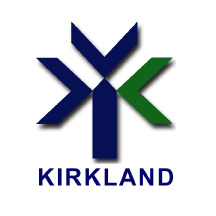 